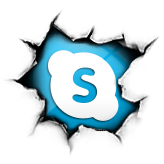 ID:  mazzoreconocimientos8112447541